Since 1953 the estate of Gawthorpe Hall has been owned by the National Trust.  The grounds comprise approximately 15 hectares of grazing fields and 35 hectares of woodland and formal gardens, ideal for walks and recreation.  Permanent orienteering markers have been placed in the grounds to encourage exploration of the whole estate.Group Packs:  Group leaders should have a basic knowledge of the principles of orienteering.
Group packs are £10.00.  Available from the NT Estate Office, Gawthorpe Hall, Burnley Road, Padiham, Lancashire.  BB12 8UA.  01282 771004.  gawthorpehall@nationaltrust.org.uk  
Pack contains: instructions, and 2 sets of master maps, 3 suggested courses and control cards.
 - You may photocopy and laminate course maps for use with your group.
 - You may photocopy the control card and cut to size.  These are for the participants to record the requested ‘answer’ at each control.Orienteering:  The orienteering maps show much more detail than most other maps.  The scale of the Gawthopre Hall map is 1:5000, (1 centimetre on the map = 50 metres on the ground).  Before starting make sure your group inspects the map legend and understands what all the symbols mean.The aim of orienteering is to visit, in order, a set sequence of controls by navigating with the map.  You may Start and Finish at the gate (red triangle & double circle on the map) near the main hall.                          Three white ‘answer’ letters here.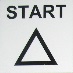 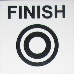 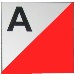 On the master map there are 22 red circles, indicating control positions, with an identifying letter alongside each.  On a post or tree at this location is the red & white control marker. 
 - 3 sample courses using these controls are:  Easy Yellow, Medium Orange, Difficult Light Green.
 - The course sequence is listed on each course map with the confirming letter.  
 - Participants should visit controls in sequence and record the ‘answer’ letter on the control card.
   (Yellow 1st white letter, Orange 2nd letter, Light Green 3rd letter)
 - You may create courses or training exercises (Star event, Relay event, etc) using the master map.
 - You may Start & Finish elsewhere in the grounds for your own courses or exercises.Control markers have one large black ‘confirming’ letter and 3 smaller white ‘answer’ letters.  The list of controls has a ‘control description’ detailing what to look for when you get close to the control site. (In the description the letters N S E W stand for north, south, east & west.)	Control List - Identifying letters, descriptions and answers:	A	Path junction	ZHS	M	Path crossing	JKZ	B	Depression	SJK	N	Stream & small gully junction	TAE	C	Bend in stream	DWV	P	Shallow re-entrant	XZB	D	NE side of thicket	QFC	R	Footbridge	CEJ	E	Path junction	WDX	S	Lake and ditch junction	VYH	F	S end of footbridge	KMG	T	Drain cover	AGN	G	W end of path.	MTD	V	Shallow re-entrant	FST
H	Tree in walled enclosure	RVQ	W	Path junction	NXP
J	E side of thicket	GLY	X	Path & small gully crossing	LRM
K	NW side of gateway	BQR	Y	NE side of thicket	HCF
L	NE side of lone tree	EPA	Z	Corner of fence	PNWControls H, R & Q are not on any of the above courses!  Use them when creating your own courses.The map and courses were designed by Pendle Forest Orienteers (PFO).
Any queries about the use of the POC may be sent to georgecrawfordsmith@gmail.com 
For more information on local orienteering visit:  www.pfo.org.ukSafety:  You may orienteer in Gawthorpe Hall grounds on the understanding that you do so at your own risk. The National Trust and Pendle Forest Orienteers cannot be held responsible in the event of any loss, injury or damage to anyone using the orienteering course.